This Family Learning Innovation Award recognises organisations that best demonstrate how they used innovative approaches to address issues and challenges, solve problems, or create opportunities for family learning. An innovation could be anything your organisation did differently for a defined purpose. This could include:Testing new ways of delivering learning to families to overcome barriers to participation.Identifying the need for and delivering new family learning curriculums.Working with families and partners to develop new family learning materials, activities, events, and initiatives.Using new approaches and partnerships to reach and engage more and diverse family audiences.Using technology to enrich and deliver family learning.Who can apply?Applications are open to any UK organisation working with families such as libraries, museums, community education, schools, third-sector organisations, and tech companies. The award recognises any activities, events or initiatives that took place between October 2022 – November 2023. Activities, events, or initiatives may have started before or be continuing after those dates.Timeline for 2024Awards open 20/12/23Awards close on 08/03/24Winners announced 24/04/24Judging criteria
To score the full 25 marks, you will need to address all the criteria within each of the three sections of the award form. Please submit your application along with photographs or video if available. Non-submission of media is not a disadvantage.Section 1: Family Learning innovation (12 marks) Clear explanation and rationale for your family learning innovation. The goal, issue, challenge or opportunity that you were looking to address. Explanation of why a different approach was needed (7 marks)How you saw the innovation benefiting your families and learners. How you saw the innovation improving your family learning offer and opportunities. (5 marks)Section 2: Developing and delivering your innovation (8 marks) An explanation of what your family learning innovation was and how you developed it. You might want to include information on the steps you took to understand the issue, challenge or opportunity for your innovation, any research you did to develop your approach, and how you trialled and tested your innovative approach.  (6 marks)How the innovation helped you address your identified family learning goal, issue, challenge or opportunity. (2 marks)Section 3: Evaluation and outcome (5 marks)How you measured the impact of your family learning innovation including gathering feedback and evidence for evaluation. (2 marks)The outcomes achieved and what you learned. How you will use this information to shape or adapt your family learning innovation going forwards. (3 marks)About you and your organisation (For information only and not part of the judging criteria)Section 1: Family Learning innovation (14 marks)Section 2: Developing and delivering your innovation (6 marks)  Section 3: Evaluation and outcome (5 marks)Declaration
Please submit your entry by email to the Family Learning team at info@cflearning.org.uk.
If you do not receive confirmation of receipt, please call: 07712 324034
Deadline for submissions: Midnight on 8 March 2024. Incomplete or late submissions will not be considered.If you are successful, you will be notified during April 2024. Judging decisions will be final.Family Learning Awards Form
Family Learning Innovation Award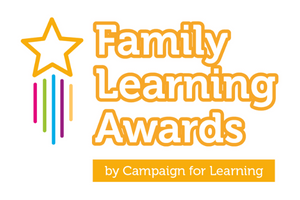 NameJob titleOrganisationAddressTelEmailWebsiteTwitterFacebookYouTubeInstagramLinkedInOther (please specify)Overview of your organisation and its activities (200 words maximum)How many learners do you typically support in a year?Name of activity/event/initiative: Was this activity/event/initiative a one-off event or part of a longer-term series of events?How many learners were part of the activities/events/initiatives that you are entering the award for?Clear explanation and rationale for your family learning innovation. What was the goal, issue, challenge or opportunity that you were looking to address? Why was a different approach needed? (300 words maximum).How the innovation in approach benefits your families and learners? How did you see the innovation improving your family learning offer and opportunities? (200 words maximum)What was your family learning innovation and how did you develop you develop it? (300 words maximum)How did the innovation help you address your identified family learning goal, issue, challenge or opportunity? (100 words maximum)How you measured the impact of your activity describing how you gathered and used feedback and evidence for evaluation (100 words maximum)What outcomes were achieved and what did you learn? How will this information be used to shape or adapt your family learning innovation going forwards? (150 words maximum)I confirm that all the information given in support of this entry is correct and I understand that information contained in this entry may be used for publicity purposes by the Campaign for Learning, in accordance with the Data Protection Act and with, if required, your permission.Signature:Date: